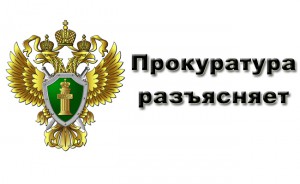 О проведении профилактических осмотров детейдошкольного возраста, их вакцинации и туберкулинодиагностикеВ соответствии со статьей 43 Конституции Российской Федерации каждому гарантировано право на образование, при этом пунктом 3 статьи 17 Конституции Российской Федерации предусматривает, что осуществление прав и свобод человека и гражданина не должно нарушать права и свободы других лиц. Статья 39 Федерального закона от 30.03.1999 № 52-ФЗ 
«О санитарно-эпидемиологическом благополучии населения» определяет, что на территории Российской Федерации действуют федеральные санитарные правила, которые устанавливают санитарно-эпидемиологические требования к условиям воспитания, обучения и соблюдение которых является обязательным для граждан, индивидуальных предпринимателей и юридических лиц.Согласно нормам Федерального закона от 17.09.1998 № 157-ФЗ «Об иммунопрофилактике инфекционных болезней» (далее – Закон № 157) проведение профилактических прививок осуществляется в соответствии с требованиями санитарных правил и в порядке, установленном федеральным органом исполнительной власти. При этом в статье 5 Закона № 157 допускается возможность отказа от туберкулинодиагностики в виде прививок. Однако для не привитых детей вводятся определенные ограничения, в частности, временный отказ в допуске в образовательные организации и оздоровительные учреждения в случае возникновения массовых инфекционных заболеваний или при угрозе возникновения эпидемий.В качестве альтернативного метода исследования заболевания туберкулеза у детей Постановлением Главного государственного санитарного врача РФ от 22.10.2013 № 60 «Об утверждении санитарно-эпидемиологических правил СП 3.1.2.3114-13 «Профилактика туберкулеза» предусмотрено проведение осмотра врачом-фтизиатром, с целью исключения (установления) наличия заболевания туберкулезом, а также в целях защиты права на жизнь и здоровье неограниченного круга лиц.При наличии положительного заключения врача-фтизиатра об отсутствии у ребенка заболевания туберкулезом и заключения иных медицинских специалистов врач-педиатр выдает установленную законом медицинскую справку, имея которую в наличии, а также иные установленные законодательством документы дошкольное учреждение обязано заключить с родителями ребенка договор и допустить его для посещения дошкольного учреждения.По вопросу вакцинации против полиомиелита Верховный Суд Российской Федерации, высказывая свою позицию в отношении пункта 9.5 Постановления Главного государственного санитарного врача РФ от 28.07.2011 № 107 «Об утверждении СП 3.1.2951-11 «Профилактика полиомиелита», подтвердил его соответствие нормам российского законодательства. Так в медицинских организациях, дошкольных организациях и общеобразовательных учреждениях, летних оздоровительных организациях детей, не имеющих сведений об иммунизации против полиомиелита, не привитых против полиомиелита или получивших менее 3 доз полиомиелитной вакцины, разобщают с детьми, привитыми оральной полиомиелитной вакциной (ОПВ) в течение последних 60 дней, на срок 60 дней с момента получения детьми последней прививки ОПВ.Таким образом, законодательством установлено, что не привитый ребенок должен быть разобщен с привитыми детьми.Также необходимо особо обратить внимание, что полиомиелит - тяжелое инфекционное заболевание, характеризующееся поражением центральной нервной системы, приводящее к стойким параличам, инвалидизации и даже летальному исходу.Для предупреждения полиомиелита в России в рамках национального календаря профилактических прививок проводится иммунизация детей в 3 и 4,5 месяцев инактивированной вакциной, а в 6 месяцев - живой ОПВ. Дети в 18, 20 месяцев и 14 лет также проходят ревакцинацию против полиомиелита живой вакциной.  Календарь ИПВ-ОПВ признан безопасным и эффективным средством борьбы с полиовирусной инфекцией Всемирной организацией здравоохранения.Кроме  того, прокуратура разъясняет, что в соответствии с Семейным кодексом Российской Федерации родители несут ответственность за воспитание и развитие своих детей. Родители обязаны заботиться о здоровье, физическом, психическом, духовном и нравственном развитии своих детей.Родительские права не могут осуществляться в противоречии с интересами детей. Обеспечение интересов детей должно быть предметом основной заботы их родителей.Уклонение от выполнения обязанностей родителей является основанием для применения к ним мер административной ответственности по о неисполнении родителями или иными законными представителями несовершеннолетних обязанностей по содержанию и воспитанию несовершеннолетних (ст. 5.35. Кодекса Российской Федерации об административных правонарушениях).